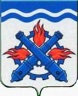 РОССИЙСКАЯ ФЕДЕРАЦИЯДУМА ГОРОДСКОГО ОКРУГА ВЕРХНЯЯ ТУРАШЕСТОЙ СОЗЫВВосемьдесят пятое заседание РЕШЕНИЕ №  1	15 февраля 2024 года г. Верхняя Тура О состоянии водоснабжения в Городском округе Верхняя Тура  Руководствуясь планом работы Думы Городского округа Верхняя Тура на 2024 год, положением «О контроле за исполнением органами местного самоуправления и должностными лицами местного самоуправления Городского округа Верхняя Тура полномочий по решению вопросов местного значения», в соответствии с Уставом Городского округа Верхняя Тура, учитывая заключение депутатской комиссии по городскому хозяйству от 15.02.2024 года № 2,ДУМА ГОРОДСКОГО ОКРУГА ВЕРХНЯЯ ТУРА РЕШИЛА:Информацию о состоянии водоснабжения в Городском округе Верхняя Тура принять к сведению (прилагается).Председатель ДумыГородского округа Верхняя Тура					И.Г. МусагитовПриложениек Решению Думы Городского округа Верхняя Тура от 15 февраля 2024 года № 1О СОСТОЯНИИ ВОДОСНАБЖЕНИЯ В ГОРОДСКОМ ОКРУГЕ ВЕРХНЯЯ ТУРАИНФОРМАЦИЯАдминистрации ГО Верхняя ТураНа территории Городского округа Верхняя Тура в отношении объектов водоснабжения между Администрацией Городского округа Верхняя Тура (далее – Администрация) и ресурсоснабжающей организацией ООО «АВТ ПЛЮС» заключено концессионное соглашение от 20 сентября 2019 года № 1. В отношении объекта «Водозаборные сооружения и сети водоснабжения в г. Верхняя Тура» заключен договор аренды.В рамках реализации концессионного соглашения от 20.09.2019 № 1 в 2024 году запланировано следующее мероприятие:– реконструкция водопроводных от накопительной будки по пер. Деминский до ул. Красноармейская. Замена трубопровода Ду 100 протяженностью 1131 м, устройство водопроводных колодцев с запорной арматурой. Данное мероприятие исполнено в 2023 году.В связи с неисполнением мероприятий концессионного соглашения от 20.09.2019 № 1 ООО «АВТ ПЛЮС» Администрацией проводится работа об обязании исполнения мероприятий. 24.01.2023 исковые требования Арбитражный суд Свердловской областиудовлетворил, в части выполнения мероприятий по реконструкции водопроводной сети от ул. Грушина по ул. Машиностроителей до ул. Володарского (замена трубопровода Ду150 протяженностью – 454 м; устройство водопроводных колодцев (10 шт.) с запорной арматурой) и оплаты неустойки в размере 108 107,09 рубля.17.08.2023в Арбитражный суд Свердловской области направлено исковое заявление об обязании исполнения мероприятия «Реконструкция водопроводной сети от скважины «Земледелец» до водонапорной башни (замена трубопровода Ду125 протяженностью – 1814,6 м; устройство водопроводных колодцев (1 шт.) с запорной арматурой, монтаж пожарного гидранта)» и оплаты неустойки в размере 171 767,36 рубля.За счет средств местного бюджета в 2023 году выполнено мероприятие по строительству водопровода в левобережной части г. Верхняя Тура (Ду160 протяженностью – 660 м), затраты составили – 4 098 578,75 рубля.В 2024 году в рамках государственной программы Свердловской области «Развитие жилищно-коммунального хозяйства и повышение энергетической эффективности в Свердловской области», утвержденной постановлением Правительства Свердловской области от 29.10.2013 № 1330-ПП, будет реализовано мероприятие по модернизации распределительных сетей водоснабжения по ул. Машиностроителей – от площади до перекрестка ул. Машиностроителей и ул. Володарского; участок от пересечения ул. Машиностроителей и ул. Грушина до проулка Банный на ул. Карла Либкнехта. Конкурсная документация размещена, прием заявок до 08.02.2024. НМЦК – 14 977 622,00 рубля, в том числе средства областного бюджета – 14 228 742,80 рубля. Срок завершения работ до 15.08.2024.С 01 июля 2024 года установлен тариф для ООО «АВТ ПЛЮС» на водоснабжение 46,64 руб./куб. м с НДС (38,87 руб./куб. м без НДС).ИНФОРМАЦИЯ ООО «АВТ ПЛЮС»В соответствии с концессионным соглашением занимается обслуживанием и ремонтом сетей водоснабжения с целью обеспечения жителей ГО Верхняя Тура качественной питьевой водой. В последние годы проведен значительный объем работ для бесперебойного и качественного водоснабжения жителей.ООО «АВТ ПЛЮС» за время работы с 2019 г. по 2024 г. произвела работы по ремонту и реконструкции сетей водоснабжения на сумму 11 628 тыс. руб.: 2020 г. – 1 575 тыс. руб.; 2021 г. – 3 616 тыс. руб.; 2022 г. – 923,02 тыс. руб.; 2023 г. – 5 514 тыс. руб. В 2023 г. произведены работы:1. Реконструкция водопровода от накопительной будки по ул.Совхозной до ул. Красноармейской на сумму 4 637 тыс.руб.;2. Ремонт колодца МБДОУ «Детский сад № 12» на сумму 100,50 тыс. руб.; 3. Колодец на котельную «Совхоз» на сумму 73,50 тыс. руб.; 4. Прокладка оптико-волоконного кабеля на сумму 703 тыс. руб. и другие работы. На сегодняшний день водоснабжение города осуществляется:1. Скважина «Земледелец» выведена из работы с 01.12.2023 г.2. Администрацией Городского округа Верхняя Тура выполнены работы по строительству вывода Ø 160 на левобережную часть города на сумму 4 100 тыс. руб., что позволит перевести левобережную часть города на «Сопочное месторождение». Сложность в надежном водоснабжении может возникнуть на работу Больничного городка, так как требуется реконструкция водопровода по улице Красноармейской от 74 дома до 170 (имеются вставки ДУ-50), сметная стоимость 3 900 тыс. руб. в ценах 2022 г.На текущий год планируется ремонт участка водопровода по улице Совхозной от ВРК у 10 дома до водопроводного колодца у бывшей водопроводной башни.Текущий год прошел без существенных аварий. В январе 2023 г. был перерыв в водоснабжении участка водопровода в сторону ПАО «Россети Урал» (замерз водопровод в башне).